 3.3	Company Registration	DICA	ONLINE APPLICATION: MyCO (Myanmar Companies Online)Registration can be done online at:  http://www.myco.dica.gov.mm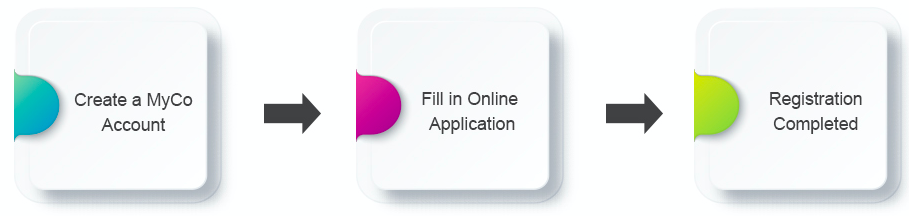 Online application:	Procedure for establishing joint ventureVISIT: for setting up a MyCO account https://www.myco.dica.gov.mm/public/setupaccount.aspx.--------------------------------------------------------------------------------------------------------------------------END OF PROCEDURE 3.3Information needed:Information needed:Information needed:1Company Name and Details2Directors (Attach NRC or Passport)3Share Capital Structure and Members4Company Constitution (Myanmar Language)Procedure:Procedure:Procedure:1Create your account at DICA MyCO website.2Fill in the form to register your company.3Complete the application and payment of fee.Payment options:Payment options:Payment options:–MyCO supports credit cards and MPU cards for payment.–To pay in cash, you will need to save your application and pay at DICA office.Documents needed:Documents needed:Documents needed:Documents needed:1Application cover letterApplication cover letter2Application formApplication form3List of directors/shareholdersList of directors/shareholders4Audited financial statements for the last two yearsAudited financial statements for the last two years5Credit advices relating to minimum capital brought inCredit advices relating to minimum capital brought in6Memorandum of AssociationMemorandum of Association7Articles of AssociationArticles of Association8Copies of passports of shareholders and directors’ resolutionCopies of passports of shareholders and directors’ resolution9Copies of passports of foreign directors or copies of NRCs of local directorsCopies of passports of foreign directors or copies of NRCs of local directorsPayments:Payments:Payments:MMK1Stamp tax:65,000 ~ 165,0002Registration fee:500,000